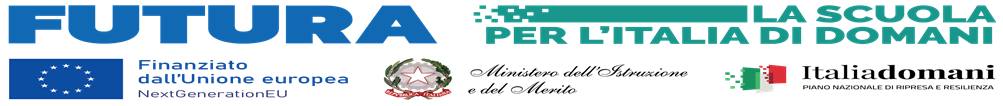 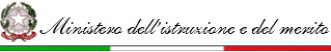 Istituto Comprensivo Statale “Tisia di Imera”Via del Mazziere – 90018 Termini Imerese (PA)cod. scuola PAIC8A600BTel. 091-8143050 – Fax 091-8112019 – Cod. Fisc. 96024790824Email: paic8a600b@istruzione.it PEC: paic8a600b@pec.istruzione.itSito web: www.tisia.edu.itALLEGATO B: GRIGLIA DI VALUTAZIONE DEI TITOLI PER COMPONENTI DEL GRUPPO DI SUPPORTOALLEGATO B: GRIGLIA DI VALUTAZIONE DEI TITOLI PER COMPONENTI DEL GRUPPO DI SUPPORTOALLEGATO B: GRIGLIA DI VALUTAZIONE DEI TITOLI PER COMPONENTI DEL GRUPPO DI SUPPORTOALLEGATO B: GRIGLIA DI VALUTAZIONE DEI TITOLI PER COMPONENTI DEL GRUPPO DI SUPPORTOALLEGATO B: GRIGLIA DI VALUTAZIONE DEI TITOLI PER COMPONENTI DEL GRUPPO DI SUPPORTOCriteri di ammissione: essere docente interno per tutto il periodo dell’incaricoessere in possesso dei requisiti di cui all’articolo 8 per il ruolo per cui si presenta domandaCriteri di ammissione: essere docente interno per tutto il periodo dell’incaricoessere in possesso dei requisiti di cui all’articolo 8 per il ruolo per cui si presenta domandaCriteri di ammissione: essere docente interno per tutto il periodo dell’incaricoessere in possesso dei requisiti di cui all’articolo 8 per il ruolo per cui si presenta domandaCriteri di ammissione: essere docente interno per tutto il periodo dell’incaricoessere in possesso dei requisiti di cui all’articolo 8 per il ruolo per cui si presenta domandaCriteri di ammissione: essere docente interno per tutto il periodo dell’incaricoessere in possesso dei requisiti di cui all’articolo 8 per il ruolo per cui si presenta domandaTITOLO DI STUDIO (non costituisce titolo di accesso)Punteggio maxda compilare a cura del candidatoda compilare a cura della commissione Laurea Triennale valida (Laurea tecnica o equipollente) fino a 89 …………………….. 2 punti da 90 a 104 ..……………. …   3 punti da 105 in poi ……………. …  4 puntiMax 10  le due voci non si cumulano Laurea specialistica o vecchio ordinamento valida (Laurea tecnica o equipollente) fino a 89 …………………….. 5 punti  da 90 a 99 ……………..……   6 punti da 100 a 104 …………..…..     7 punti  da 105 a 110 ……..…..........     8 punti 110 e lode ...........................    10 puntiMax 10  le due voci non si cumulanoDiploma di scuola secondaria di secondo grado 5TITOLI POST LAUREAPunteggio maxDottorato di ricerca 2 pt per ogni titolo (max 2 titoli)4Master I e II livello 1 pt per ogni titolo attinente alla tematica del progetto (max 2 titoli)2Corsi di perfezionamento annuali 1 pt per ogni titolo (max 2 titoli)2TITOLI CULTURALI SPECIFICIPunteggio maxCorsi di formazione organizzati da M.I –USR-Scuole- Enti accreditati 0,50 pt per ogni titolo (max 4 titoli)2PUBBLICAZIONIPunteggio max1 pt x ogni pubblicazione attinente (max 4 titoli)4ESPERIENZE LAVORATIVEPunteggio maxEsperienze di progettazione in azioni FSE-FESR-PNSD-altro 1 pt per ogni esperienza (max 4 esperienze)4Esperienze di collaudo in azioni FSE-FESR-PNSD-altro 1 pt per ogni esperienza (max 4 esperienze)4Incarico di componente Team Digitale 1,5 pt per ogni esperienza (max 4 esperienze)6Incarico di componente Nucleo Interno di Valutazione 1,5 pt per ogni esperienza (max 4 esperienze)6Incarico di Funzione Strumentale 1 pt per ogni esperienza (max 4 esperienze)4Incarico di Referente progetti / laboratori/commissioni 1 pt per ogni esperienza (max 4 esperienze)4Incarico di Collaboratore del Dirigente scolastico/Responsabile di plesso,  1 pt per ogni esperienza (max 4 esperienze) 4CERTIFICAZIONI INFORMATICHE RICONOSCIUTE( ECDL CORE, Mos, IC3, Eipass 7 moduli, CISCO) 2 pt per ogni certificazione 10